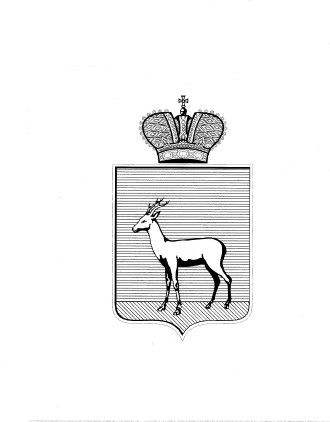 Об утверждении административного регламента осуществления муниципального земельного контроля на территории Железнодорожного внутригородского района городского округа СамараВ соответствии со статьей 72 Земельного кодекса Российской Федерации, Федеральным законом от 06.10.2003 № 131-ФЗ «Об общих принципах организации местного самоуправления в Российской Федерации», Федеральным законом от 26.12.2008 № 294-ФЗ «О защите прав юридических лиц и индивидуальных предпринимателей при осуществлении государственного контроля (надзора) и муниципального контроля», Законом Самарской области от 06.07.2015 № 74-ГД «О разграничении полномочий между органами местного самоуправления городского округа Самара и внутригородских районов городского округа Самара по решению вопросов местного значения внутригородских районов, Уставом Железнодорожного внутригородского района городского округа Самара Самарской области постановляю:1. Утвердить прилагаемый административный регламент осуществления муниципального земельного контроля на территории Железнодорожного внутригородского района городского округа Самара.2. Признать утратившим силу постановление Администрации Железнодорожного внутригородского района городского округа Самара               от 19.10.2016 № 134 «Об утверждении Административного регламента Администрации Железнодорожного внутригородского района городского округа Самара по исполнению Администрацией Железнодорожного внутригородского района городского округа Самара муниципальной функции по осуществлению муниципального земельного контроля».3. Настоящее постановление вступает в силу со дня его официального опубликования.4. Контроль за выполнением настоящего постановления оставляю за собой.           Глава АдминистрацииЖелезнодорожного внутригородского                               района городского округа Самара                                     Е.В. ЛапушкинаЕ.А. Антипова339 01 19